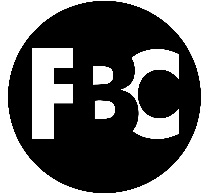 #7 – Philippians                                 Pastor Nick JonesFoothillsBibleChurch.org/sermons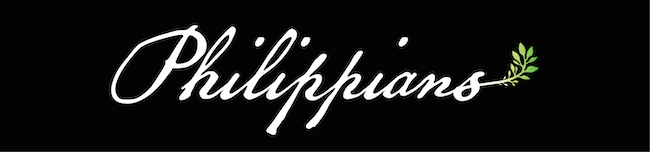 November 29, 2020Hold Fast to the Word of LifePhilippians 2:12-28Everything in the book of Philippians is attainable by holding fast to the Word of LifePhilippians 2:14-15a 14 Do all things without grumbling or disputing, 15 that you may be blameless and innocent, children of God without blemish
Quit Grumbling and Complaining 
1 Peter 2:23 23 When he was reviled, he did not revile in return; when he suffered, he did not threaten, but continued entrusting himself to him who judges justly.
Romans 8:2929 For those whom he foreknew he also predestined to be conformed to the image of his Son, in order that he might be the firstborn among many brothers.
Philippians 2:14-1514 Do all things without grumbling or disputing, 15 that you may be blameless and innocent, children of God without blemish in the midst of a crooked and twisted generation, among whom you shine as lights in the world,
When we quit grumbling and disputing, we will SHINE 
Matthew 5:1616 In the same way, let your light shine before others, so that[a] they may see your good works and give glory to your Father who is in heaven.
.We must hold fast to the Word of Life
Read Philippians 2:14- 16a14 Do all things without grumbling or disputing, 15 that you may be blameless and innocent, children of God without blemish in the midst of a crooked and twisted generation, among whom you shine as lights in the world, 16 holding fast to the word of life
Everything in the book of Philippians is attainable by holding fast to the Word of Life
Deuteronomy 6:6-76 And these words that I command you today shall be on your heart. 7 You shall teach them diligently to your children, and shall talk of them when you sit in your house, and when you walk by the way, and when you lie down, and when you rise.
Colossians 3:16 16 Let the word of Christ dwell in you richly
Psalm 119:1111 I have stored up your word in my heart,
    that I might not sin against you.
Philippians 2:16-18 16 holding fast to the word of life, so that in the day of Christ I may be proud that I did not run in vain or labor in vain. 17 Even if I am to be poured out as a drink offering upon the sacrificial offering of your faith, I am glad and rejoice with you all. 18 Likewise you also should be glad and rejoice with me.
Then we can rejoiceReflection Questions on Today’s SermonWhat was the most insightful part today’s sermon for you? Talk about it with someone. 

What do you find yourself complaining about, or arguing with God about? Ask the Holy Spirit to turn your complaining and arguing into joy and adoration.

How has God’s Word been working in your heart recently? Has “holding fast” been a regular discipline 
of yours?


Growth Group Questions We are currently in between sessions. The winter session runs 1/10/21 – 03/20/21. 